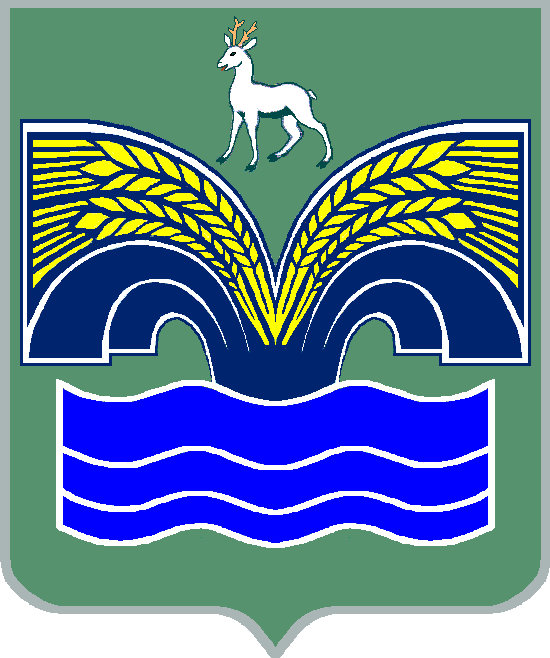 ГЛАВАСЕЛЬСКОГО ПОСЕЛЕНИЯ Красный ЯрМУНИЦИПАЛЬНОГО РАЙОНА Красноярский САМАРСКОЙ ОБЛАСТИПОСТАНОВЛЕНИЕот 13 июня 2019 года № 18О продлении срока проведения публичных слушаний по проекту решения о предоставлении разрешения на условно разрешенный вид использования земельного участка с кадастровым номером 63:26:1903023:231В целях соблюдения права человека на благоприятные условия жизнедеятельности, прав и законных интересов правообладателей земельных участков и объектов капитального строительства в соответствии  с частью 11 статьи 24, статьей 28 Градостроительного кодекса Российской Федерации, руководствуясь статьей 28 Федерального закона от 06.10.2003 № 131-ФЗ «Об общих принципах организации местного самоуправления в Российской Федерации», Уставом сельского поселения Красный Яр муниципального района Красноярский Самарской области, главой VII Правил землепользования и застройки сельского поселения Красный Яр муниципального района Красноярский Самарской области, утвержденные решением Собрания представителей сельского поселения Красный Яр муниципального района Красноярский Самарской области от 22.07.2013 № 45, на основании обращения Сидоровой Т.Б. от 23.05.2019 г., в целях соблюдения прав участников публичных слушаний, прав и законных интересов правообладателей смежных земельных участков постановляю:1. Продлить срок проведения публичных слушаний по проекту о предоставлении разрешения на условно разрешенный вид использования земельного участка с кадастровым номером 63:26:1903023:231 на территории сельского поселения Красный Яр муниципального района Красноярский Самарской области, назначенных Постановлением Главы сельского поселения Красный Яр муниципального района Красноярский Самарской области от 30 апреля 2019 года № 15 «О проведении публичных слушаний по проекту решения о предоставлении разрешения на условно разрешенный вид использования земельного участка с кадастровым номером 63:26:1903023:231».2. Срок проведения публичных слушаний по проекту с учетом продления срока - с 01 мая 2019 года  по 15 июля 2019 года.3. Открыть экспозицию посредством опубликования проекта решения о предоставлении разрешения на условно разрешенный вид использования земельного участка с кадастровым номером 63:26:1903023:231 в газете «Планета Красный Яр» и на официальном сайте Администрации сельского поселения Красный Яр муниципального района Красноярский Самарской области в информационно-коммуникационной сети «Интернет» http://kryarposelenie.ru в срок не позднее 21 июня 2019 года.4. Прием замечаний и предложений от участников публичных слушаний, жителей поселения и иных заинтересованных лиц по проекту прекращается 08 июля 2019 года.5. Настоящее постановление является оповещением  о продлении срока проведения публичных слушаний и подлежит опубликованию в газете «Планета Красный Яр» и на официальном сайте Администрации сельского поселения Красный Яр муниципального района Красноярский Самарской области в информационно-коммуникационной сети «Интернет» http://kryarposelenie.ru.                             А.Г. Бушов
   ПроектАДМИНИСТРАЦИЯСЕЛЬСКОГО ПОСЕЛЕНИЯ Красный Яр МУНИЦИПАЛЬНОГО РАЙОНА Красноярский САМАРСКОЙ ОБЛАСТИПОСТАНОВЛЕНИЕот  _________  2019 года  №  ____о предоставлении разрешения на условно разрешенный вид использования земельного участка с кадастровым номером с кадастровым номером 63:26:1903023:231В соответствии со статьей 39 Градостроительного кодекса Российской Федерации, статьей 28 Федерального закона от 06 октября 2003 года № 131-ФЗ «Об общих принципах организации местного самоуправления в Российской Федерации», Уставом сельского поселения Красный Яр муниципального района Красноярский Самарской области, ст. 15 Правил землепользования и застройки сельского поселения Красный Яр муниципального района Красноярский Самарской области, утвержденных решением Собрания представителей сельского поселения Красный Яр муниципального района Красноярский Самарской области от 22.07.2013 № 45, на основании заключения о результатах публичных слушаний от ________ года и рекомендаций Комиссии по подготовке Правил землепользования и застройки сельского поселения Красный Яр муниципального района Красноярский Самарской области от __________ года, ПОСТАНОВЛЯЮ:Предоставить разрешение на условно-разрешенный вид использования Винокурову Роману Вячеславовичу разрешения на условно разрешенный вид использования земельного участка с кадастровым номером 63:26:1903023:231 площадью 1407 кв.м, категория земель: земли населенных пунктов, расположенного по адресу: Самарская область, Красноярский район, с. Красный Яр, ул. Оренбургская, 8, входящего в состав территориальной зоны Ж1 «Зона застройки индивидуальными жилыми домами» - «магазины» (код 4.4), включающий размещение объектов капитального строительства, предназначенных для продажи товаров, торговая площадь которых составляет до 5000 кв. м. Контроль за исполнением настоящего постановления возложить на ведущего специалиста Администрации сельского поселения Красный Яр Самойлову Ю.В.3. Опубликовать настоящее постановление в газете «Планета Красный Яр» и разместить в сети Интернет на официальном сайте: http://kryarposelenie.ru.4. Настоящее постановление вступает в силу со дня официального опубликования.Глава сельского поселенияКрасный Яр муниципальногорайона КрасноярскийСамарской области						                    А.Г. БушовГлава сельского поселения Красный Ярмуниципального районаКрасноярский Самарской области 